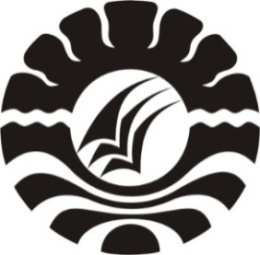 PENINGKATAN KEMAMPUAN BAHASA EKSPRESIF MELALUIMETODE BERMAIN PERAN PADA ANAK KELOMPOK BDI TAMAN KANAK-KANAK IT AL-BINA KOTA MAKASSARSKRIPSIDiajukan Untuk Memenuhi Syarat Guna Memeperoleh Gelar Sarjana Pendidikan Pada Program Studi Pendidikan Guru Pendidikan Anaka Usia DiniStrata Satu (S1) Fakultas Ilmu Pendidikan Universitas Negeri MakassarSARI DEWI ISKANDARNIM. 1449046232PROGRAM STUDI PENDIDIKAN GURU PENDIDIKAN ANAK USIA DINI
      FAKULTAS ILMU PENDIDIKAN
      UNIVERSITAS NEGERI MAKASSAR
 2016PERNYATAAN KEASLIAN SKRIPSISaya yang bertanda tangan di bawah ini :Nama		: SARI DEWI ISKANDAR.Nim		: 1449046232.Jurusan/Prodi	: Pendidikan Anak Usia Dini (PAUD).Fakultus	: Ilmu Pendidikan.Judul Skripsi	: Peningkatan Kemampuan Bahasa Ekspresif Melalui Metode Bermain Peran Pada Anak Kelompok B di Taman Kanak-Kanak IT Al’Bina Kota Makassar.Menyatakan dengan sebenarnya Skripsi yang saya tulis ini benar merupakan hasil karya saya dan bukan merupakan pengambilan tulisan atau pikiran orang lain yang saya akui hasil tulisan atau pikiran sendiri.Apabila dikemudian hari terbukti atau dapat dibuktikan bahwa Skripsi ini hasil jiplakan, maka saya bersedia menerima sangsi atas perbuatan tersebut sesuai ketentuan yang berlaku.Makassar,	  Juni  2016Yang Membuat Pernyataan,SARI DEWI ISKANDARMOTTOWaktu dan tenaga yang telah kita habiskan untuk belajar pasti akan selalu melahirkan sesuatu yang berguna untuk kehidupan kita.(Sari Dewi Iskandar A. Ma)Karya ini saya persembahkan kepada Ibunda, Suami, Saudara, Anak-anak tercinta dan rekan-rekan serta Sahabat-sahabat maupun Dosen, Pembimbing yang selalu senantiasa memberikan doa, motivasi, dan bantuan sehingga penulis dapat menyelesaikan studi ini.ABSTRAKSARI DEWI ISKANDAR, 2016. Penggunaan Metode Bermain Peran Dalam Meningkatkan Kemampuan Bahasa Ekspresif Pada Anak  Di Taman Kanak-kanak IT Al-Bina Kota Makassar. Skripsi ini  di bimbing oleh Dra. Sri Sofiani, M.pd dan Hajerah, S.Pd.I. M,Pd. Program Studi Pendidikan Guru Pendidikan Anak Usia Dini Fakultas Ilmu Pendidikan Universitas Negeri Makassar.Masalah dalam penelitian adalah bagaimanakah peningkatan kemampuan bahasa ekspresif  pada anak Di Taman Kanak-kanak IT Al-Bina Kota Makassar? Tujuan yang ingin dicapai dalam penelitian ini adalah untuk mengetahui peningkatan kemampuan bahasa ekspresif melalui metode bermain peran  pada anak Di Taman Kanak-kanak IT Al-Bina Makassar. Pendekatan yang di gunakan dalam penelitian ini adalah pendekatan kualitatif dengan jenis penelitian tindak kelas (PTK) yang berdaur ulang/siklus yaitu meliputi perencanaan, pelaksanaan,observasi, dan refleksi. Fokus penelitian adalah :Meningkatkan Bahasa Ekspresif Pada Anak. Subjek penelitian adalah: 1 orang guru dan 13 anak kelompok B1 Taman Kanak-kanak IT Al-Bina Makassar. Teknik pengumpulan data  yang di gunakan adalah observasi dan dokumentasi. Analisis data menggunakan analisis kualitatif. Hasil penelitian menunjukkan bahwa dengan menggunakan metode bermain peran dapat meningkatkan kemampuan bahasa ekspresif anak didik. Hal tersebut terlihat Pada siklus I hasil yang diperoleh menunjukan pencapaian tujuan penelitian belum dapat di katakan berhasil karena bahasa ekspresif anak belum terlihat pada saat kegiatan bermain peran, dan mengajar guru berada pada kategori cukup karena  belum melaksanakan lagkah-langkah bermain peran dengan sempurna dan sebagian anak  berada pada kategori Mulai Berkembang (MB) karna anak baru menyesuaikan dengan kemampuan berbahasa ekspresif Pada siklus II kegiatan mengajar dan belajar anak meningkat berada pada kategori baik karna guru sudah melaksanakan langkah-langkah pengguanaan metode bermain peran dengan sempurna dan anak sudah mampu berbahasa ekspresif hal ini terlihat ketika berdialog dalam kegiatan bermain peran. Sehingga dapat disimpulkan bahwa dengan menggunakan metode bermain peran dalam pembelajaran dapat meningkatkan bahasa ekspresif pada  anak di Taman Kanak-kanak IT Al-Bina Kota Makassar. KATA PENGANTARAssalamu Alaikum, Wr. Wb.Syukur Alhamdulillah penulis panjatkan kehadirat Allah SWT, karena berkat rahmat dan karunia-Nya, sehingga skripsi yang berjudul “Peningkatan Kemampuan Bahasa Ekspresif Melalui Metode Bermain Peran Pada Anak Di Taman Kanak-Kanak IT Al-Bina Makassar” dapat penulis selesaikan dengan baik, yang merupakan salah satu syarat yang harus dipenuhi untuk menyelesaikan studi pada Program Pemdidikan Guru, Pendidikan Anak Usia Dini, Fakultas Pendidikan Universitas Negeri Makassar.Penulis menyadari bahwa dalam proses penulisan skripsi ini banyak mengalami kendala, namun berkat bantuan, bimbingan, kerjasama dari berbagai pihak dan berkah dari Tuhan Yang Maha Esa sehingga kendala-kendala yang dihadapi tersebut dapat diatasi. Untuk itu penulis menyampaikan ucapan terimah kasih dan penghargaan kepada Dra. Sri Sofiani, M,pd dan Hajerah, S.Pd.I, M.Pd masing masing sebagai pembimbing satu dan pembimbing dua yang telah dengan sabar, tekun, tulus dan ikhlas meluangkan waktu, tenaga, dan pikiran untuk memberikan bimbingan, motivasi, arahan, dan saran-saran yang berharga kepada penulis selama penyusunan skripsi.Pada kesempatan ini penulis juga menyampaikan ucapan terima kasih kepada:Prof. Dr, H. Husain Syam, M.TP selaku Rektor Universitas Negeri makassar yang telah memberikan  izin kepada penulis untuk mengikuti pendidikan program studi PGPAUD.Dr. Abdullah Sinring, M.Pd sebagai Dekan Fakultas Ilmu Pendidikan, Dr. Abd.saman, M.Si,Kons., selaku Pembantu Dekan I, Drs. Muslimin, M.Ed., selaku pembantu Dekan II, Dr. Pattaufi, S.Pd, M.Si., selaku pembantu Dekan III, Dr. Parwoto, M.Pd., selaku pembantu Dekan IV Universitas Negeri Makassar yang telah memberi izin melaksanakan penelitianSyamsuardi S.Pd, M.Pd selaku ketua PGPAUD SI PGPAUD Fakultas Ilmu Pendidikan  yang senantiasa memberi bimbingan dan pelayanan sehingga terlaksana perkuliahan pada  PGPAUD. Arifin Manggau, S.Pd, M.Pd selaku sekretaris Program Studi yang senantiasa memberi bimbingan dan bekal ilmu dalam segala aktifitas selama perkuliahan.Bapak dan Ibu Dosen PGPAUD Fakultas Ilmu Pendidikan yang telah memberi pengetahuan yang tak terhinga dan sangat berarti selama ini.Kedua orang tua serta suami yang telah banyak memberikan dorongan, doa dan rasa bangga serta rasa percaya diri, memotivasi serta menasehati sehingga penulis dimampukan untuk mengikuti pendidikan ini di Prodi PGPAUD FIP UNM sampai selesai.Kepala Taman kanak-kanak IT Al-Bina Makassar yang telah memberi dorongan dan semangat serta mengijinkan peneliti mengadakan penelitian.Rekan-rekan mahasiswa Proram SI kelas Makassar PGPAUD  FIP UNM serta semua pihak yang tidak dapat disebut satu persatu yang telah menujunkkan kerja samanya dalam perkuliahan dan sabar membantu penyelesaian skripsi ini.Akhirnya dengan penuh rasa syukur penulis mengucapakan banyak terima  kasih kepada seluruh pihak yang telah mendukung penulis dengan harapan agar skripsi ini dapat berguna bagi peneliti, pihak fakultas dan pembaca yang budiman.Makassar,       Juni  2016Penulis,DAFTAR ISIHalamanHALAMAN JUDUL.....................................................................................	........	iPERSETUJUAN PEMBIMBING...........................................................	..............	 iiPERNYATAAN KEASLIAN SKRIPSI..........................................................	.....	iiiMOTTO............................................................................................................	.....	ivABSTRAK........................................................................................................	.....	vKATA PENGANTAR......................................................................................	.....	viDAFTAR ISI.......................................................................................................	..	ixDAFTAR LAMPIRAN.......................................................................................	..	xiBAB	I	PENDAHULUAN.A.	Latar Belakang........................................................................	.......	1B.	Rumusan Masalah..................................................................	........	5C.	Tujuan Penelitian.......................................................................	....	6D.	Manfaat Penelitian....................................................................	.....	6BAB	II	KAJIAN PUSTAKA, KERANGKA PIKIR DAN HIPOTESISTINDAKAN.	A.	Kajian Pustaka.....................................................................	..........	71.	Bahasa Ekspresif.............................................................	....	72.	Metode bermain peran.....................................................	...	9B.	Kerangka Pikir.....................................................................	..........	13C.	Hipotesis Tindakan...................................................................	.....	16BAB	III	METODOLOGI PENELITIAN.A.	Pendekatan dan Jenis Penelitian........................................	............	17B.	Fokus Penelitian.........................................................................	....	18C.	Setting dan Subjek Penelitian..................................................	......	 18D.	Prosedur dan Desain Penelitian...............................................	......	20E.	Tehnik Pengumpulan Data..........................................	..................	23F.	Tehnik Analisis Data dan Standar Pencapaian.........................	.....	 23BAB	IV	HASIL PENELITIAN DAN PEMBAHASAN.A.	Deskripsi Kegiatan Hasil Penelitian..................................	............	28B.	Pembahasan................................................................................	....	46BAB	V	KESIMPULAN DAN SARAN.A.	Kesimpulan........................................................................	............	51B.	Saran...............................................................................................	51DAFTAR PUSTAKA...................................................................................	.........	53LAMPIRAN...................................................................................................	........	55DAFTAR LAMPIRANHalamanKisi-kisi penilaian siklus I dan II........................................................................	...	56Rubrik Penilaian Guru...........................................................	................................	57Rubrik Penilaian Anak Didik..........................................................	......................	58Hasil Observasi Proses Bermain Peran Siklus I...........................................	.........	59Hasil Observasi Proses Bermain Peran Siklus II............................................	.......	60Hasil Observasi Kemampuan Bahasa Ekspresif Anak Siklus I........................	.....	61Hasil Observasi Kemampuan Bahasa Ekspresif Anak Siklus II........................	.....	62Rencana Kegiatan Harian................................................................................	......	63Skenario Pembelajaran.....................................................................................	.....	64Dokumentasi Penelitian.....................................................................................	.....	79Persuratan............................................................................................................	..	80